1. Рассмотреть схему. Выучить правило.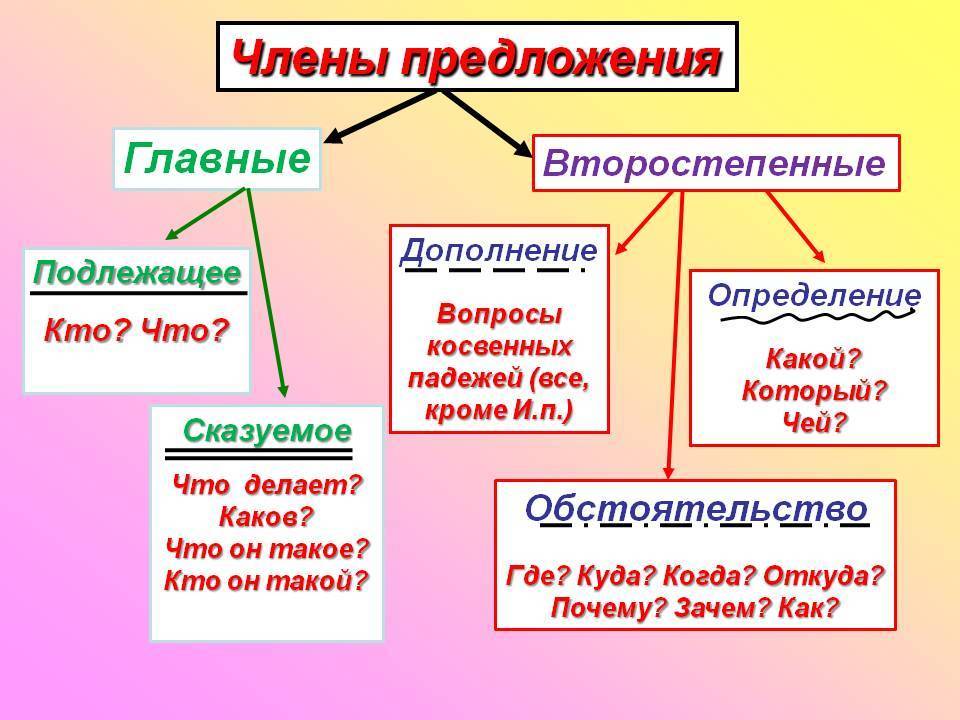 2. Прочитайте текст, спишите. Пришла дружная весна. Светит яркое солнышко. На лесных озерах треснул лед. На березах надулись маленькие почки.Домашнее задание.1 гр – выучить правило, в каждом предложении подчеркнуть главные и второстепенные члены предложения.2 гр – выучить правило, во втором предложении подчеркнуть грамматическую основу.3 гр – выучить правило, списать текст.Дата проведения урока 21.04.2020г.ПредметРусский языкКласс5Тема урока Главные и второстепенные члены предложения.